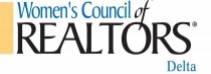 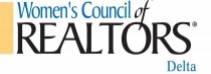 Delta Board Meeting via ZoomAttendance: Jessica Robinson(President), Rwan Rasheed(President-Elect), Jody Drewry (Treasurer), Michele Dotson (2022 Event Director), Sharleen Milland (First Vice President), Virginia Viera Mitchell (Membership Director) Jennifer Britton (Strategic Partner) Maria Bruno (Hospitality)Chair Person – Jessica RobinsonCall to Order: 10:36Agenda Approval: Sharleen Milland, Rwan Rasheed 2ndApproval of Minutes: Jody Drewry, Michele Dotson 2ndFinancial Report: Jody DrewryBank balance as of 1/4/22: $31,015.95
Total Expense for 2021 $10,195.14
Deposit of $5,215.71 made on 1/2/22
2021 gross profit of $48,548.04
Total Expenses for 2021 $38,352.90
Discussed any receipts or reimbursement give to Jody
Audit reviewed October 2021 Financial Reviewed 1/3/22
Made call to Dave @Golf Course for eventPresident Report: Jessica Robinson:
Sondra Lee 1/28/22 Smith Landing Lunch 12:00 to 1:30 tickets $35
Double Dutch New Home Bus 3/18/22
Discussed Google Voice with Calendar to distribute for meet up meetings just need email/voice/text can be attached to Venmo
Discussed budget for scholarship and voted by all members to give scholarship to Jamie Wisner-Fisher for 1 year membership to be given on January 18, 2022, 6pm. Jessica to follow up with Anthony.President Elect – Rawan Rasheed
Bought all tickets and hotel reservations for Monterey EventFirst Vice President: Sharleen Milland
No ReportEvents Director: Michele Dotson:Sondra Lee 1/28/22 
Putting together panel discussion presentation for ADU’s and invite Gus Kramer for questions & Answers Event to be 4/8 or 4/22/22 
Discussed opening to other woman councilsMembership Director – Virginia Viera Mitchell
54 total members
No update having issues logging in
2 new members 
Discussed January 26,2022 10:30-11:am expressed wanted to have at professional locations not wine bars. Place to be determined at Steel House in Antioch – Big House Beans Brentwood – Willys Bagel Brentwood – Place to be determined Hospitality – Maria Bruno next meeting to be at Sylvia’s TBD Budget & Finance: Cecily Tippery – will get with Jody for any further comments.Adjournment: 11:20 AMNext Board Meeting in person will be held February 2, 2022 at 10.30 – possibly at Maria or Rob O’Malley TBD